Практико-ориентированный семинаручителей русского языка и литературыИспользование цифровых технологий на уроках русского языка и литературы при изучении программного материала и при подготовке обучающихся к ГИАДля заметок 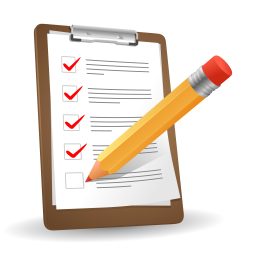 ___________________________________________________________________________________________________________________________________________________________________________________________________________________________________________________________________________________________________________________________________________________________________________________________________________________________________________________________________________________________________________________________________________________________________________________________________________________________________________________________________________________________________________________________________________________________________________________________________________________________________________________________________________________________________________________________________________________________________________________________________________________________________________________________________________________________________________________________________________Контакты: г. Новосибирск, ул. Богдана Хмельницкого, 32 тел. 311-03-84e-mail: kalininkarms@mail.ruhttp:kl-gcro.nios.ruМКУДПО «Городской центр развития образования»МО учителей русского языка и литературы Калининского районаПрактико-ориентированный семинар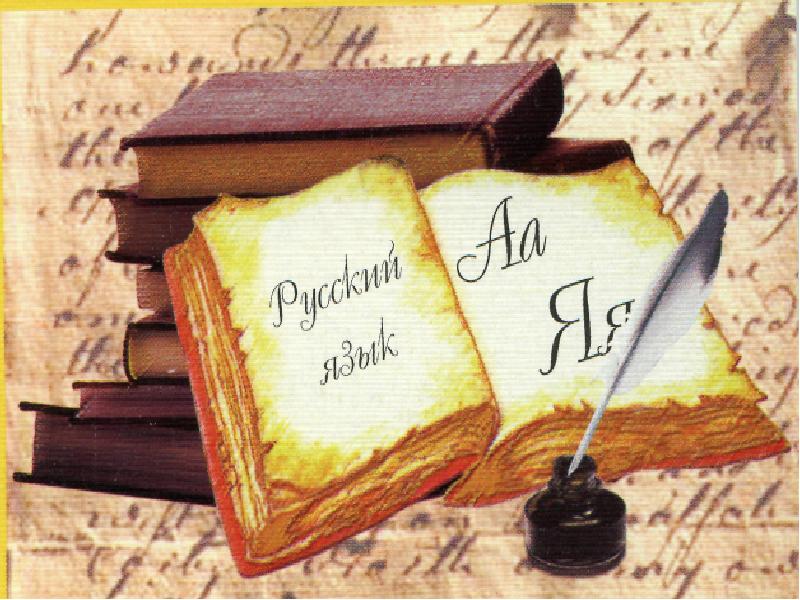 Использование цифровых технологий на уроках русского языка и литературы при изучении программного материала и при подготовке обучающихся к ГИА26 февраля 2021 годаДата проведения: 26 февраля 2021 годаВремя проведения:15.00 – 17.00Место проведения:  ТГМ МКУДПО «ГЦРО», ул. Б. Хмельницкого, 32 Приветственное слово к участникам семинара Драгун Елены Михайловны, методиста ТГМ МКУДПО «ГЦРО» Калининского районаМетоды и приемы работы по подготовке учащихся к ОГЭ по русскому языку в условиях дистанционного образования,Павлова Анастасия Владимировна, учитель русского языка и литературы МАОУ «Гимназия № 12»Использование возможностей платформы РСДО СДШ при подготовке обучающихся к ОГЭ в условиях дистанционного обучения,  Колокольцова Екатерина Михайловна, учитель русского языка и литературы МБОУ СОШ № 151Организация игровой деятельности  обучающихся на платформе РСДО СДШ, Плужникова Наталья Алексеевна,  учитель русского языка и литературы МБОУ СОШ № 151Использование сайтов «Диск-фраза» и «Семейный репетитор» в работе учителя русского языка и литературы, Брянцева Светлана Васильевна, учитель русского языка и литературы   ГАОУ НСО «Школа-интернат»Использование интерактивных средств обучения при изучении русского языка и литературы,Тимохина Ирина Вячеславовна,  учитель русского языка и литературы МАОУ «Гимназия № 12»Использование облачных технологий в работе с учащимися в условиях дистанционного обучения,Кимстач Ольга Александровна, учитель русского языка и литературы МАОУ «Гимназия № 12»Подведение итогов работы семинара Драгун Елена Михайловна, методист ТГМ МКУДПО «ГЦРО» Калининского района 